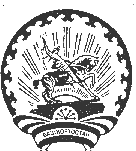 Ҡ А Р А Р                                                     Р  Е Ш Е Н И ЕОб установлении налога на имущество физических лиц на территории сельского поселения Верхнебишиндинский сельсовет муниципального района Туймазинский район Республики Башкортостан В соответствии с Федеральными законами от 06.10.2003 года № 131-ФЗ «Об общих принципах организации местного самоуправления в Российской Федерации», от 04.10.2014 года № 284-ФЗ «О внесении изменений в статьи 12 и 85 части первой и часть вторую Налогового кодекса Российской Федерации и признании утратившим силу Закона Российской Федерации «О налогах на имущество физических лиц» и главой 32 части второй Налогового кодекса Российской Федерации, Законом Республики Башкортостан от 30.10.2014 года № 142-з «Об установлении единой даты начала применения на территории Республики Башкортостан порядка определения налоговой базы по налогу на имущество физических лиц исходя из кадастровой стоимости объектов налогообложения», руководствуясь пунктом 2 части 1 статьи 4 Устава сельского поселения Верхнебишиндинский сельсовет муниципального района Туймазинский район Республики Башкортостан, Совет сельского поселения Верхнебишиндинский сельсовет муниципального района Туймазинский район Республики Башкортостан решил: 1. Ввести на территории сельского поселения Верхнебишиндинский сельсовет муниципального района Туймазинский район Республики Башкортостан  налог на имущество физических лиц (далее – налог). 2. Установить следующие налоговые ставки по налогу: 2.1. 0,3 процента в отношении жилых домов; 2.2. 0,3 процента в отношении квартир, комнат;2.3. 0,3 процента в отношении объектов незавершенного строительства в случае, если проектируемым назначением таких объектов является жилой дом;2.4. 0,3 процента в отношении единых недвижимых комплексов, в состав которых входит хотя бы один жилой дом; 2.5. 0,3 процента в отношении гаражей и машино-мест; 2.6. 0,3 процента в отношении хозяйственных строений или сооружений, площадь каждого из которых не превышает 50 квадратных метров и которые расположены на земельных участках, предоставленных для ведения личного подсобного, дачного хозяйства, огородничества, садоводства или индивидуального жилищного строительства; 2.7. 2 процента в отношении объектов налогообложения, включенных в перечень, определяемый в соответствии с пунктом 7 статьи 378.2 Налогового кодекса Российской Федерации, а также в отношении объектов налогообложения, предусмотренных абзацем вторым пункта 10 статьи 378.2 Налогового кодекса Российской Федерации; 2.8. 2 процента в отношении объектов налогообложения, кадастровая стоимость каждого из которых превышает 300 миллионов рублей; 2.9. 0,5 процента в отношении прочих объектов налогообложения. 3. Признать утратившим силу решение Совета сельского поселения Верхнебишиндинский сельсовет муниципального района Туймазинский район Республики Башкортостан от 20.11. 2014 года № 188 «Об установлении налога на имущество физических лиц». 4. Настоящее решение вступает в силу с 01.01.2018 года, но не ранее чем по истечении одного месяца со дня его обнародования.5. Настоящее решение обнародовать в здании Администрации сельского поселения Верхнебишиндинский сельсовет муниципального района Туймазинский  район Республики Башкортостан и разместить на сайте Администрации сельского поселения Верхнебишиндинский сельсовет муниципального района Туймазинский  район Республики Башкортостан до 30.11.2017 года.6. Контроль за исполнением настоящего решения возложить на комиссию по бюджету, налогам и вопросам собственности (Мухаметшин А.М.).       Глава сельского поселения        Верхнебишиндинский сельсовет       муниципального района       Туймазинский район        Республики Башкортостан 	         	                                          Р.А.Миннуллин«20» ноября 2017г.№ 120